Отчет об участии МБУ ДО «ДЭБЦ» г. Каменск-Шахтинский  во Всероссийском экологическом субботнике «Зеленая Россия».В рамках традиционного Всероссийского экологического субботника «Зеленая Россия» -  «Страна моей мечты!» в период с 27.08.2016 по 24.09.2016 Детским эколого-биологическим Центром были проведены следующие мероприятия:2.09.2016 субботник «Чистая улица – чистый город!». 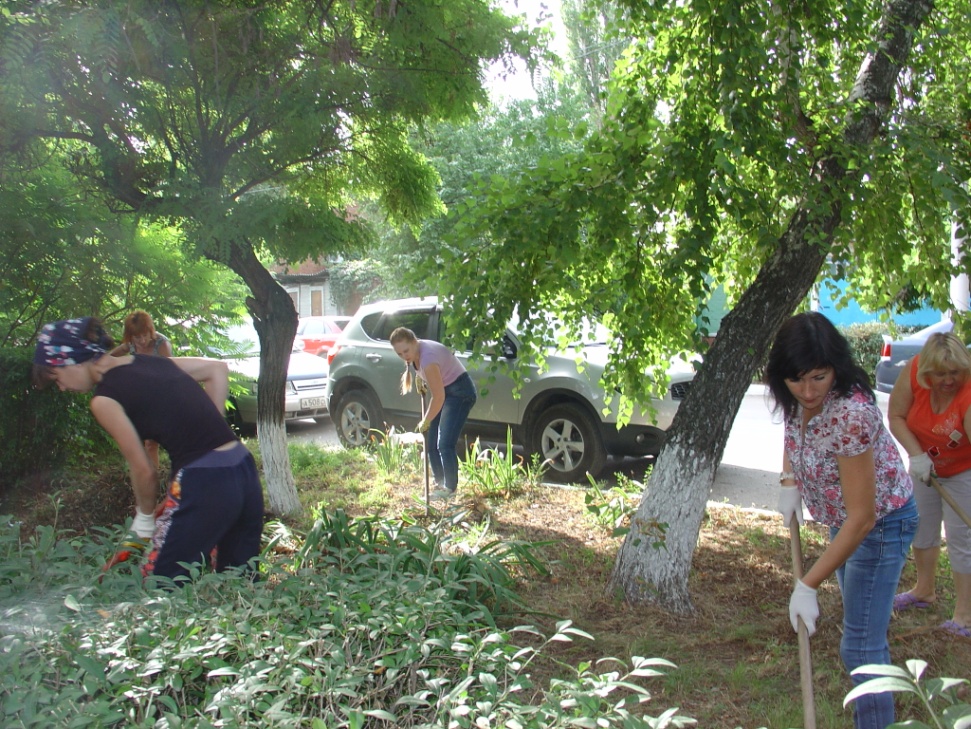 Педагоги  и родители обучающихся навели порядок на прилегающей к центру территории ул. Ленина и ул. Володарского. 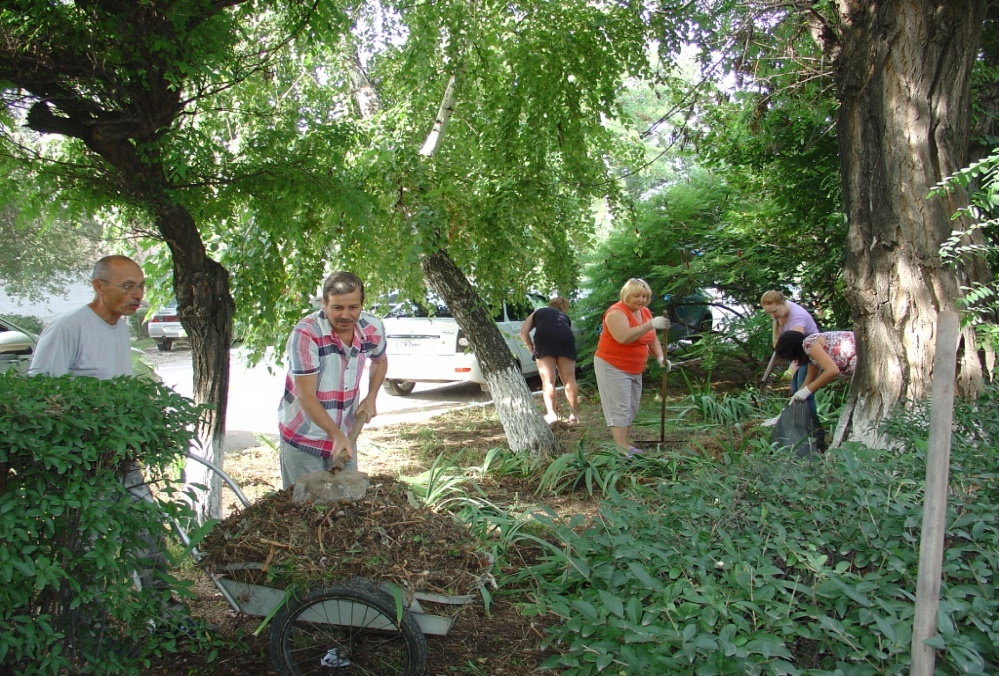 Произведена обрезка кустарников, омоложение деревьев, уборка сушняка. Собрано 13 мешков мусора.5.09.2016 педагогами Буровой О.В.и Алдошкиной Д.В. для обучающихся была проведена игра-путешествие «Нет мусору».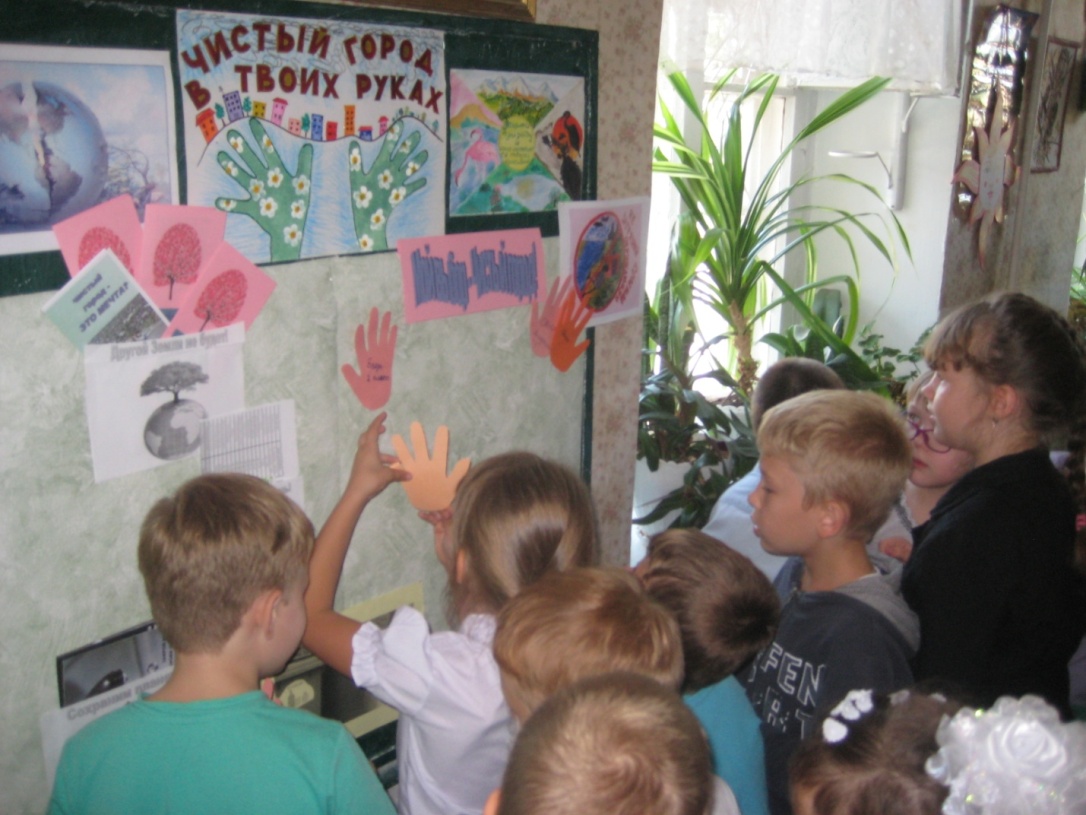 Ребята побывали в увлекательном путешествии по станциям, на каждой из которых необходимо было вынести приговор мусору – утилизация или переработка.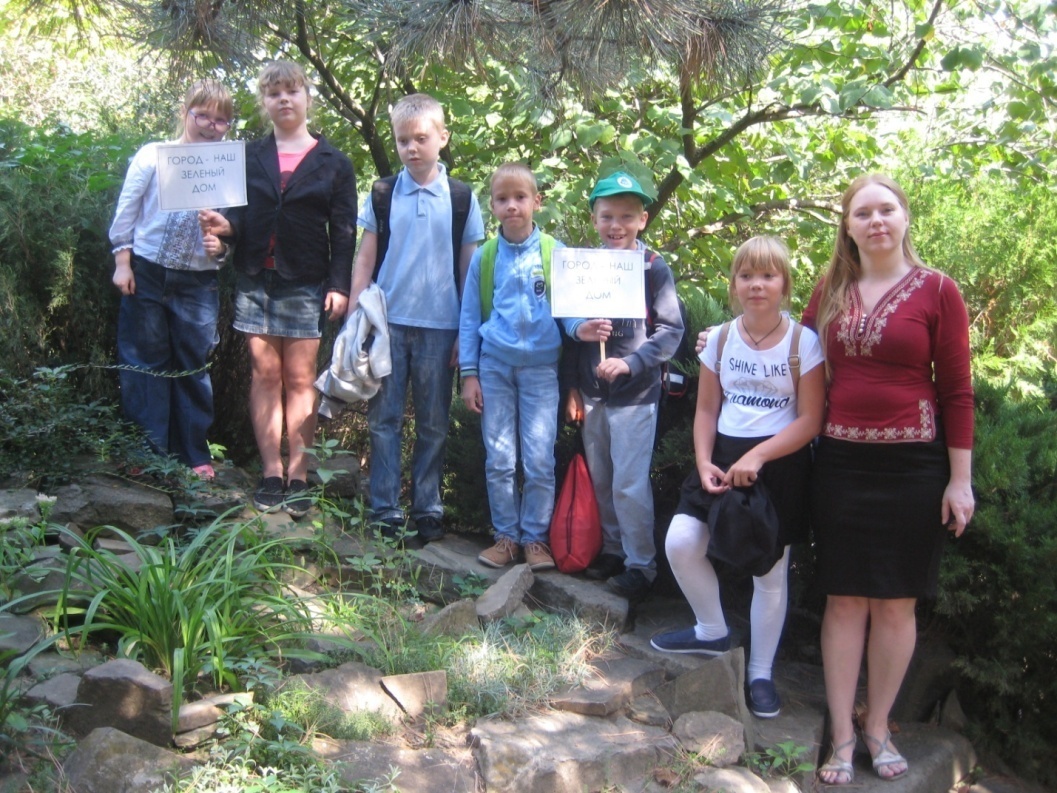  Занимательные конкурсы переплетались с практической деятельностью.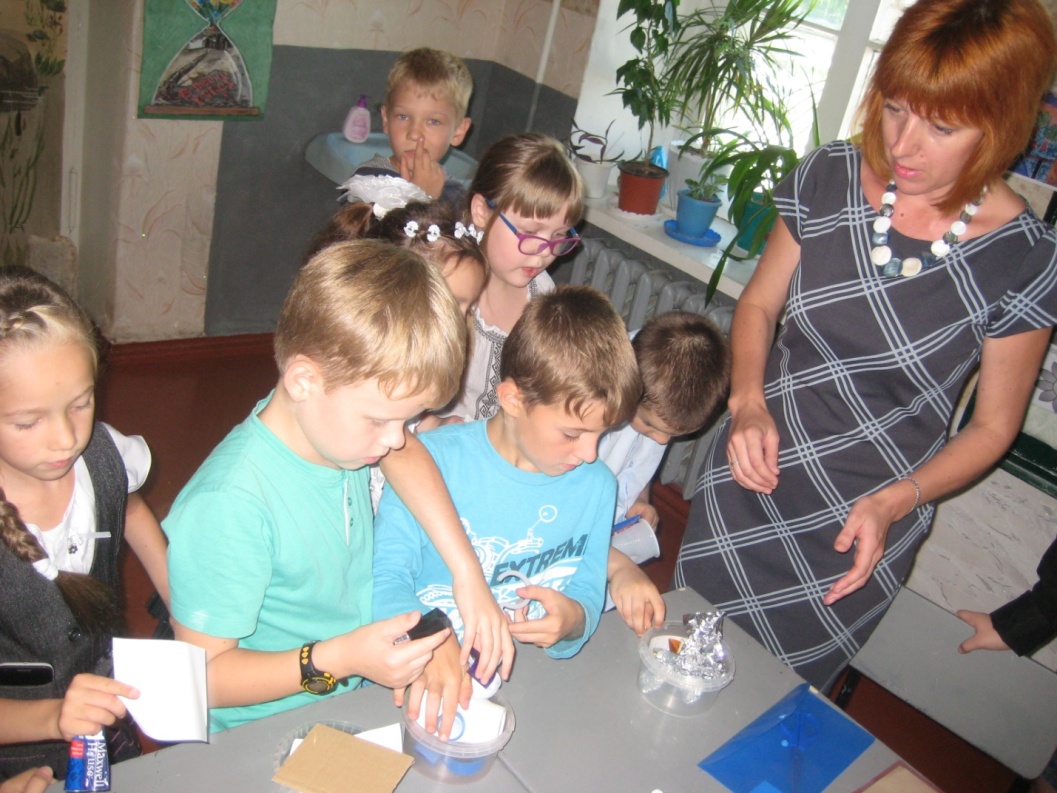 7.09.2016 педагогом Харченко Е.Б. при участии педагогов и обучающихся «ДЭБЦ» был проведен конкурс экологической моды «Вторая жизнь».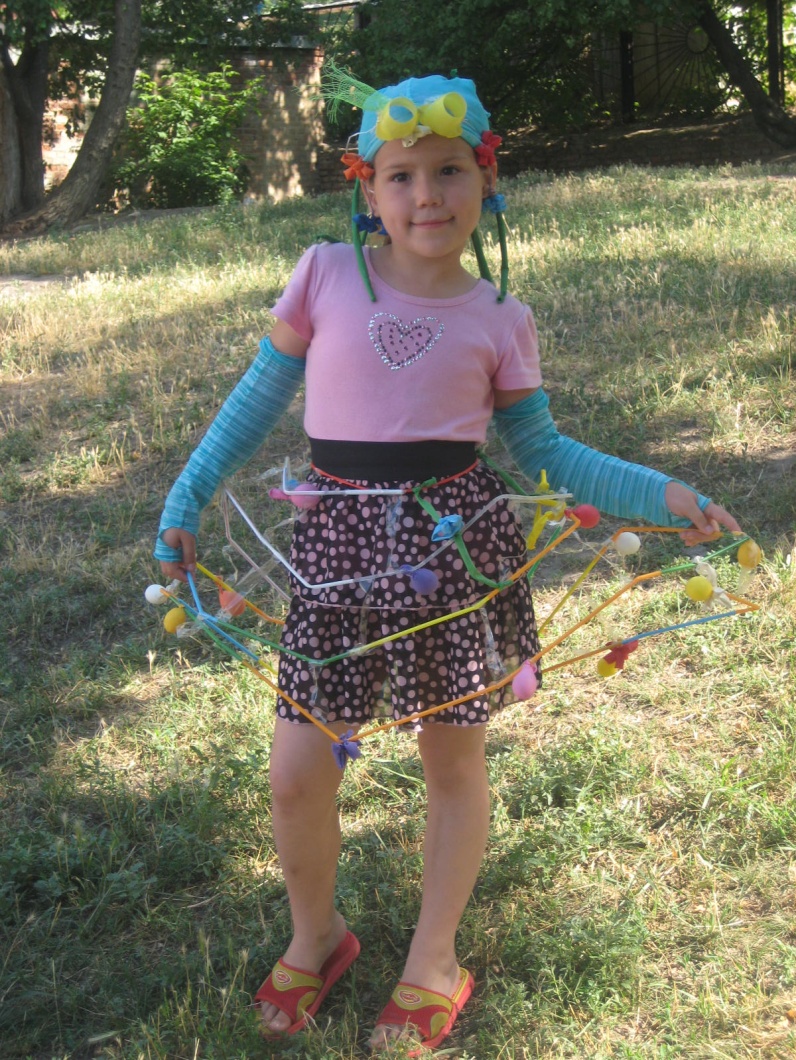 Ребята, используя подручные средства, и домашние заготовки смогли дать мусору второй шанс.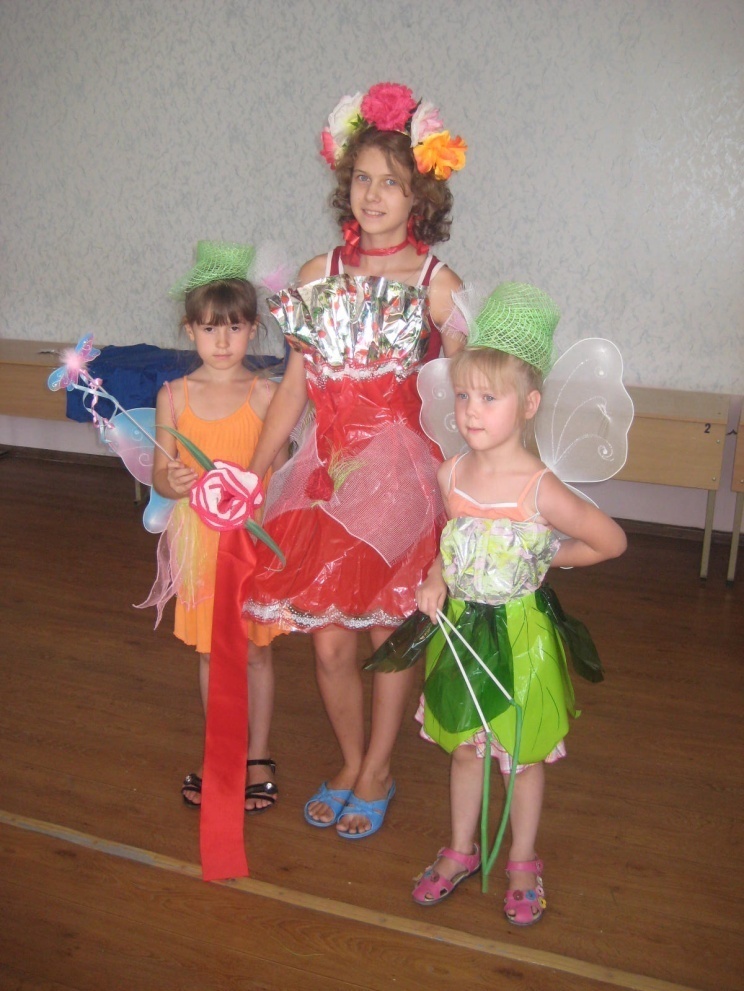 8,09,2016 в рамках Дня общегородского субботника педагоги  МБУ ДО «ДЭБЦ» приняли участие в наведении  чистоты и облагораживании территории на берегу реки Северский Донец  в районе «Топольки». 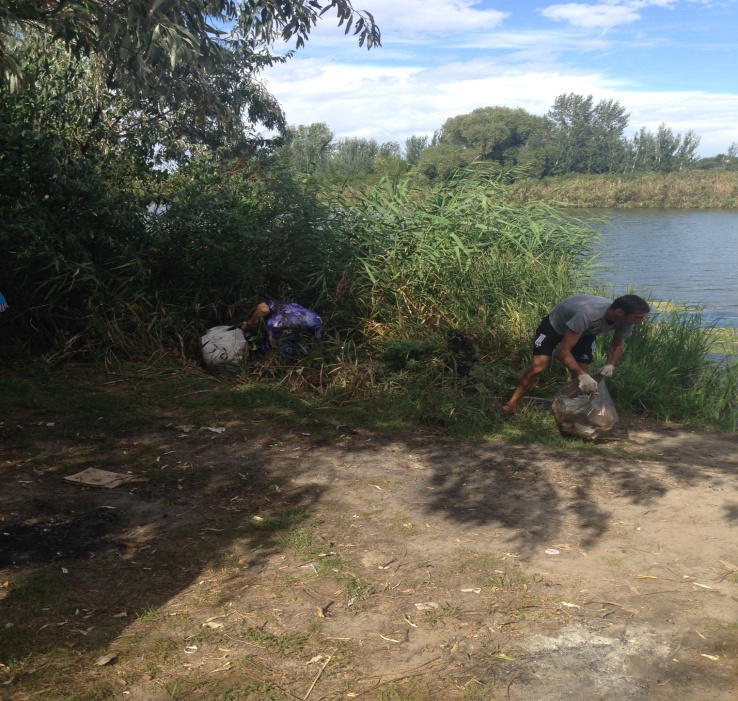 В субботнике приняли участие более 40 работников образовательных учреждений. 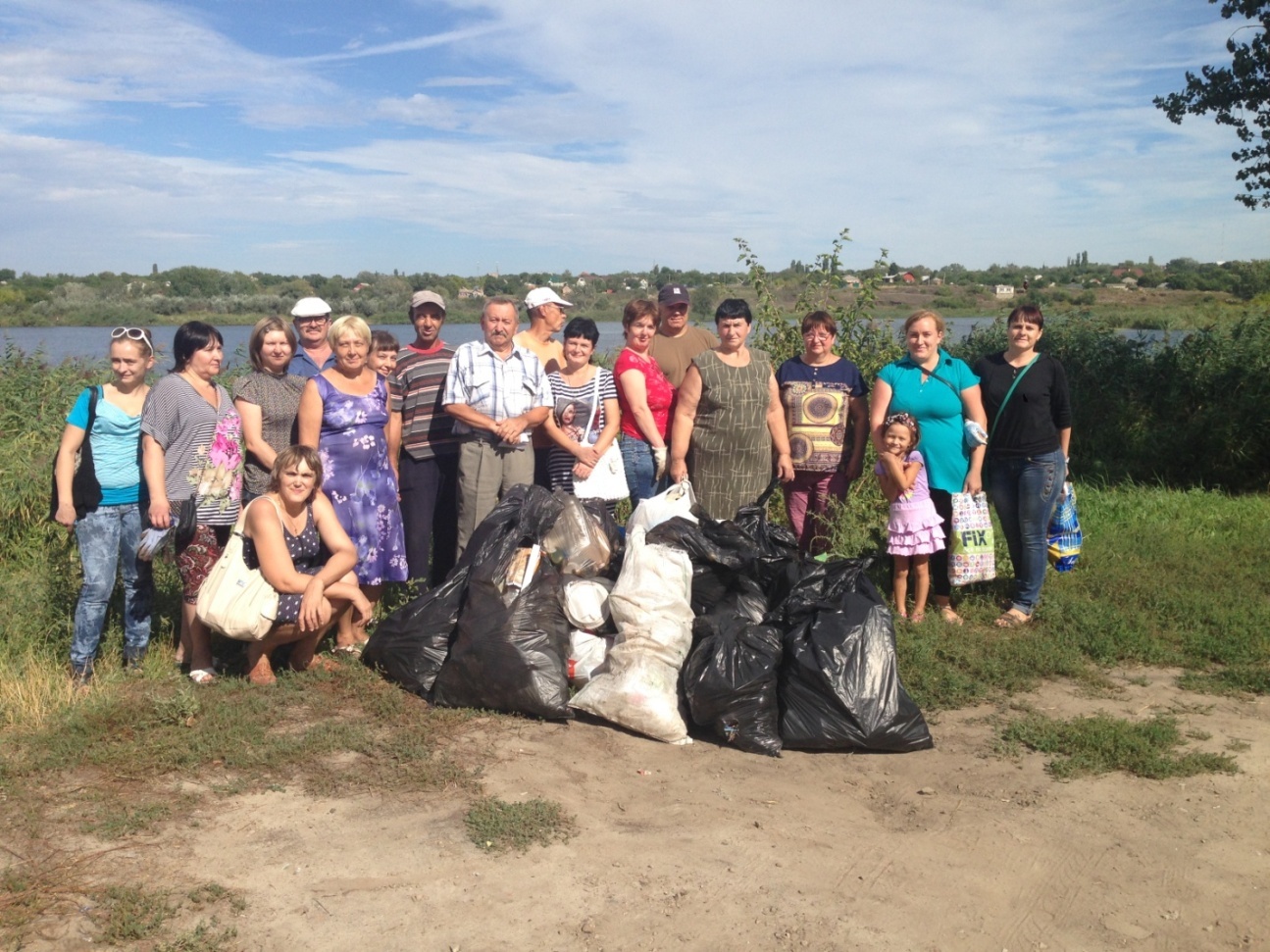 Вооружившись мешками для мусора и перчатками, педагогами была отчищена значительная территория любимого места отдыха многих горожан от мусора, накопившегося за  летние месяцы. 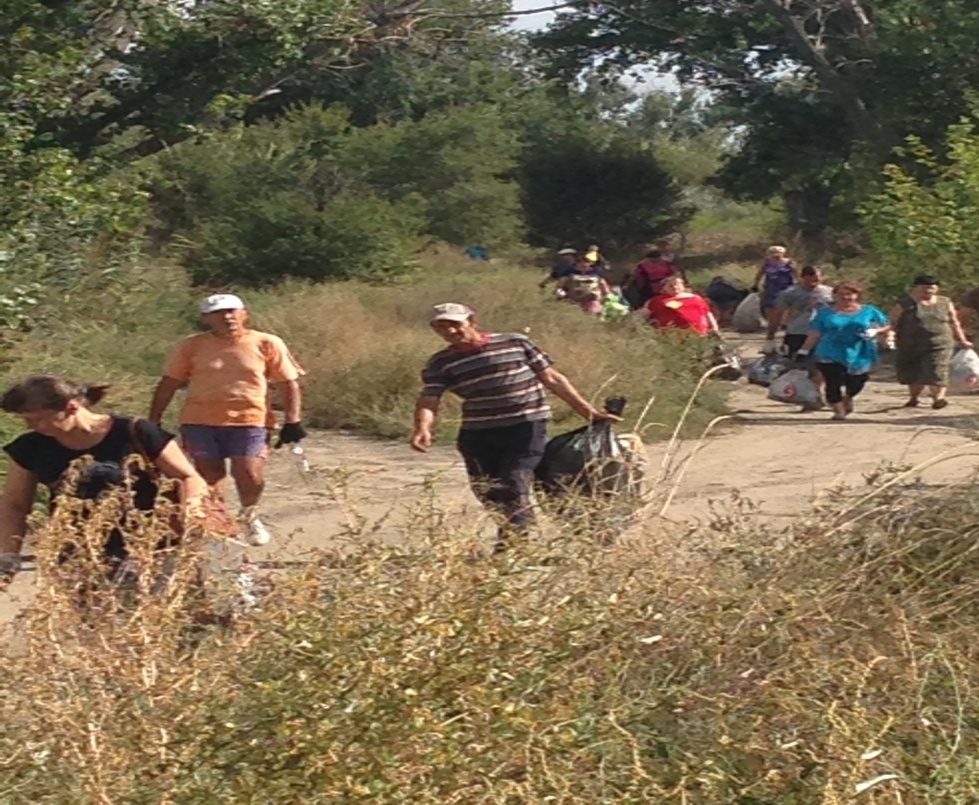 10.09.2016 педагогом Хорошиловой Натальей Тарасовной  была проведена викторина «Кто, если не я?»  с детьми города на выставке  «ДЭБЦ», посвященной 345-летию  г. Каменска-Шахтинского. Викторина вызвала большой интерес  у участников. 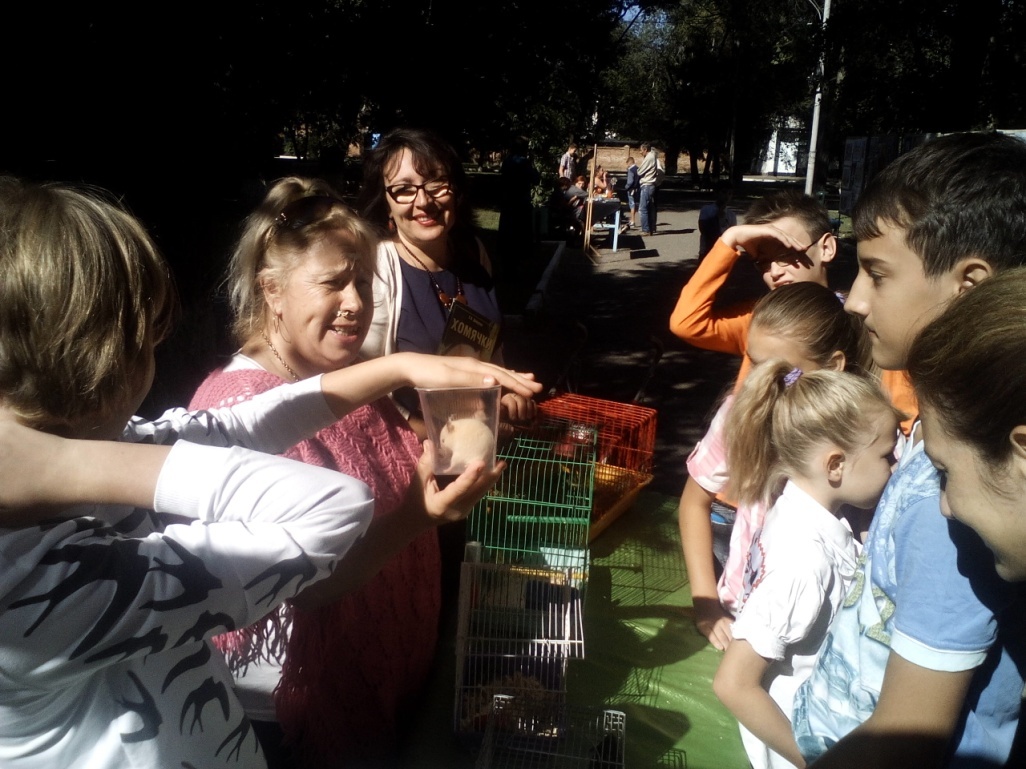 15.09.2016  педагогом Алдошкиной Д.В. был проведен конкурс рисунков «Чистый город» среди обучающихся «ДЭБЦ». 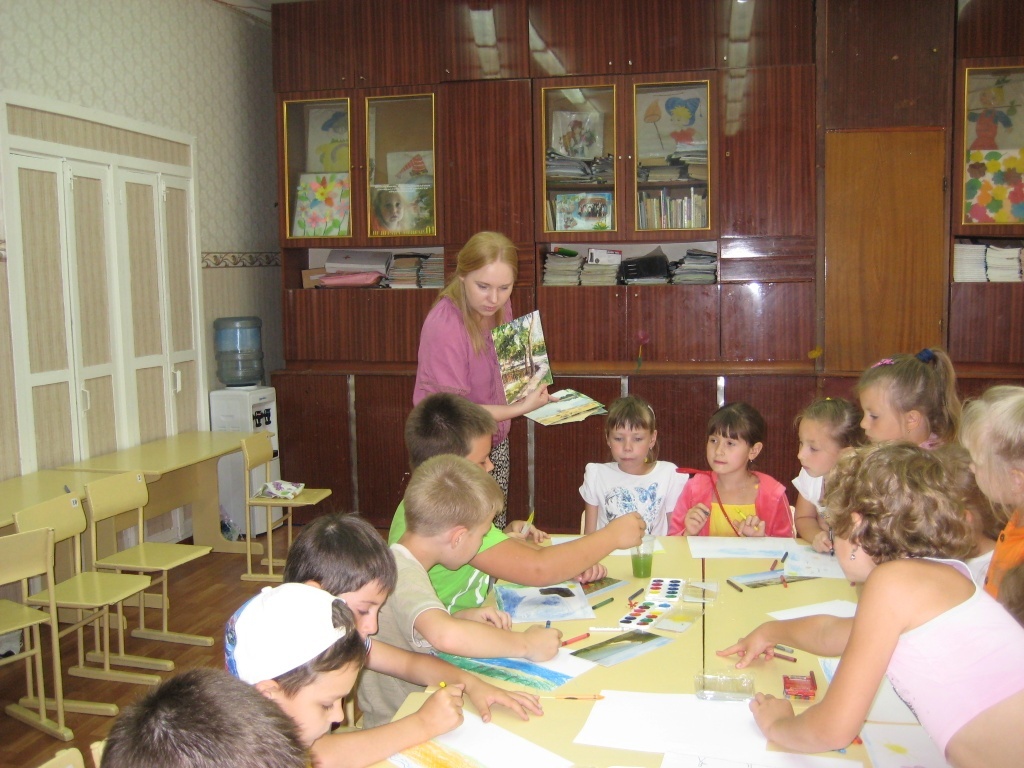 19.09,2016 педагогами Станишевской Н.Ф и Пискун Э.Х с обучающимися «ДЭБЦ» была проведена  беседа «Коммунальные отходы». Одной из задач которого было воспитание интереса обучающихся  к экологическим проблемам современного общества. С ребятами была проведена беседа о проблеме мусора в современном городе.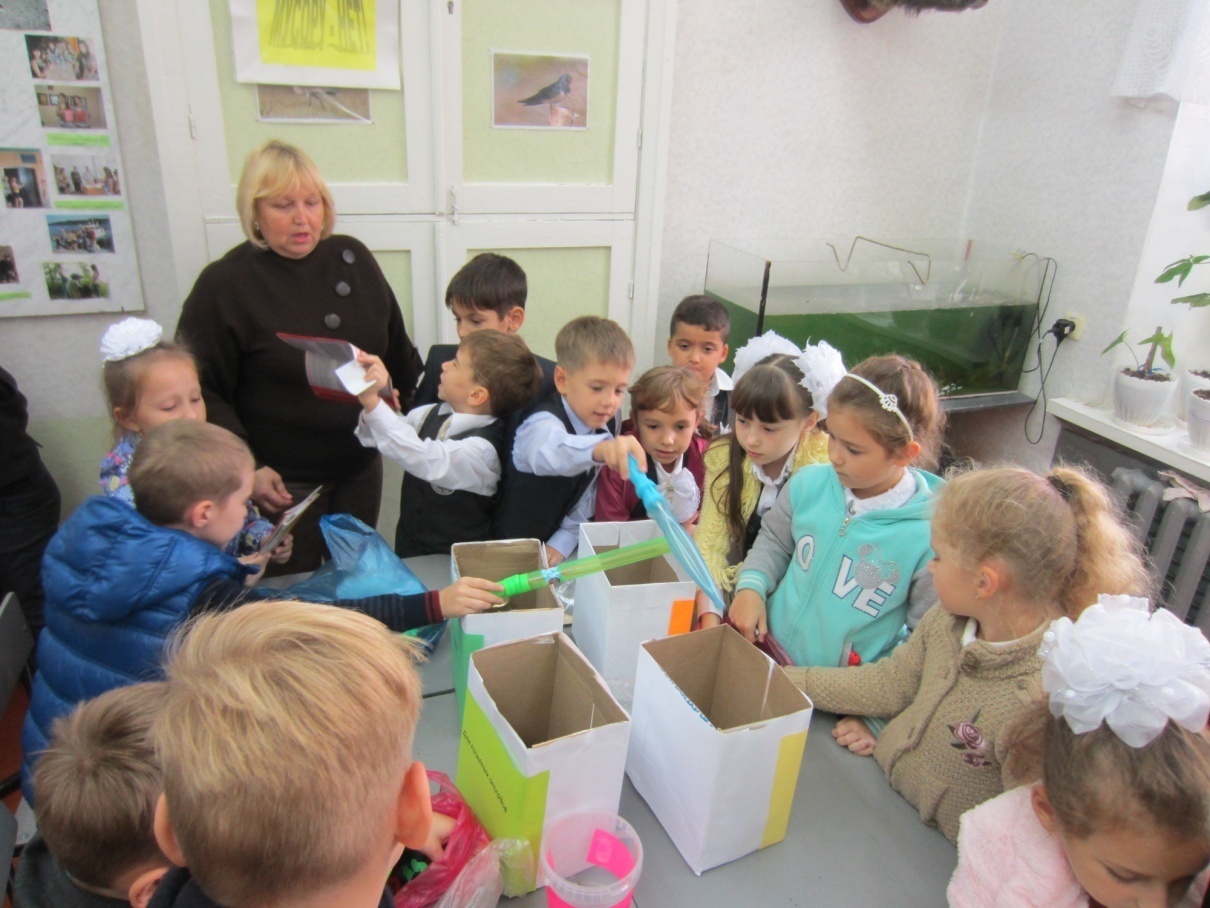 Был  представлен мультфильм из цикла discovery «Как мусор уничтожил мир». Практическая часть занятия познакомила детей с экологичным способом сбора отходов - раздельным сбором коммунальных отходов. 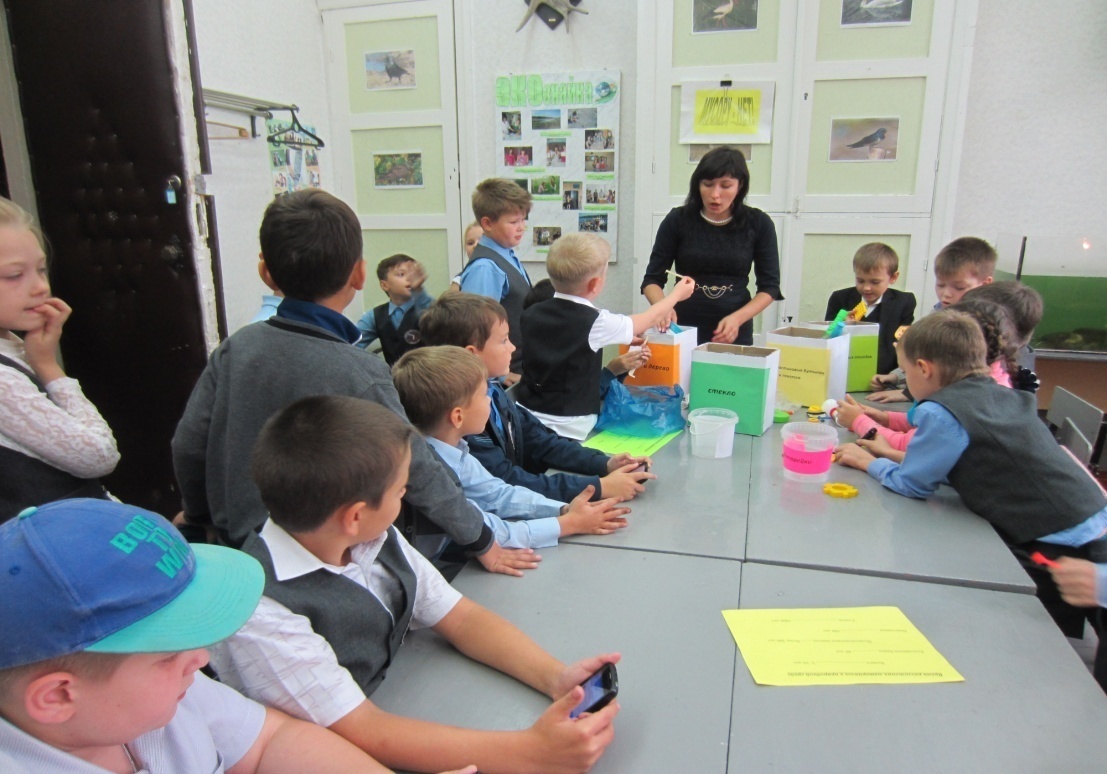 